Table of Contentsby students with respect to introductory placement)Appendix A: Student Declaration FormAppendix B: Outline of Pre- Placement Preparation Year 1 Appendix C: Supervision Log TemplateAppendix D: Placement Learning Agreement Appendix E: Tutor Visitation Form Appendix F: Attendance Record SheetAppendix G: Absence on Placement Recording Form Appendix H: Practice Placement Supervisor Feedback Form Appendix I: Student Placement Feedback FormAppendix J: Placement Risk of Failure Form Appendix K: Placement Intervention write-upAppendix L: Student Proficiency Recording Booklet Year 1Appendix M: Introductory Practice Placement Assessment Report FormIntroduction to Practice Placement HandbookIntroductionThe practice placement forms an integral part of the Bachelor of Arts in Social Care programme structure and is built into the programme in academic years one, two and three. The supervised practice placement helps ensure that students have the opportunity to acquire skills and develop knowledge and understanding appropriate to their prospective role and supports the achievement of the standards of proficiency as required for social care workers. The practice facilitates students’ translation of theory into practice. The partnership approach between practice placement supervisors, students and the Bachelor of Arts in Social Care core programme team is critical to the successful development of professional practice. We acknowledge the contribution of practice placement supervisors in facilitating practice placements and their support in the development of students in the social care profession. The practice placement forms an integral part of the social care student’s experience in University and all students must achieve a pass grade in each placement to progress through the professional programme. As such, the role of the practice placement supervisor is a highly valued and important one. This handbook describes the respective roles of the practice placement supervisor and the programme tutor. It also summarises the expected learning outcomes of the practice placements across the three years of the Bachelor of Arts in Social Care Programme as well as all the professional proficiencies that students are required to meet in order to successfully complete their placement. The programme team welcomes interest from agencies with regard to developing placement opportunities for our students with new placement providers. Prior to the placement of a student with a new placement provider a member of the core programme team from the University must undertake a visit to the proposed placement provider to assess the suitability of the placement. Before adding the placement provider to the placement database, the programme team must be satisfied that the placement provider meets the stated criteria for placement as outlined in the practice placement policy handbooks and will allow the student the opportunities and support to meet the required proficiencies. This placement policy handbook has been informed by CORU’s Standards for Education and Training programmes in Social Care Work, Standards of Proficiency for Social Care Workers and Code of Professional Conduct and Ethics for Social Care Workers.Introductory PlacementIn Year 1 of the programme the students undertake an introductory placement (180 hours) in which students are afforded the opportunity to engage with different service user groups that are recognised as marginalised, disadvantaged or having special needs. The purpose of the placement is to enable students to develop their listening, observation and relationship building skills to help prepare them for their professional practice placements in Years 2 andIn line with CORU’s Criteria and Standards for Education Programmes in Social Care, that each student completes a minimum of 800 hours of supervised practice placement, students complete a further 400 hour supervised social care practice placement in Year 2 and a 400 hour supervised social care practice placement in Year 3.Criteria for the Selection and Approval of Introductory Placements:“Social care work is a relationship-based approach to the purposeful planning and provision of care, protection, psychosocial support and advocacy in partnership with vulnerable individuals and groups who experience marginalisation, disadvantage or special needs.Principles of social justice and human rights are central to the practice of Social Care Workers" (Social Care Workers Board, CORU, 2018, n.p).The Introductory practice placement provides opportunities for often relatively inexperienced first year social care students to engage with different service user groups that are recognised as marginalised, disadvantaged or having special needs. The purpose of the placement is to enable students to develop their listening, observation and relationship building skills in working with vulnerable individuals and groups. The placement allows first year students demonstrate competency in the required proficiencies as identified in the student module proficiency recording booklet and introductory practice placement assessment form (see appendices K and L). Subsequently in order for a placement to be selected as a suitable placement site for an introductory practice placement, it must meet the following selection criteria:The placement site must provide opportunities for first year students to work with service user groups who experience marginalisation, disadvantage and/or special needs working from the principles of social justice, human rights and empowerment. All placements sites are visited by a member of the practice education team to assess the suitability of the placement site to meet these criteria and also confirms with the placement provider the suitability of the placement site as a placement for Year 1 students. The programme tutor continually monitors this during his/her placement visits during the academic year. Typically, introductory placement sites for Year 1 students provide support services to service users groups in the areas of disabilities, special needs or older people.The placement provider will be able to provide the required number of practice placement hours (180 hours) in order to facilitate students’ translation of theory to practice and allow them opportunities to meet the required placement learning outcomes (see below) and demonstrate competency in the required proficiencies as identified in the introductory practice placement assessment form (see Appendix L).The placement provider will facilitate at least two on site tripartite meeting between the practice supervisor, student and programme tutor;The practice placement supervisor will provide regular formal supervision to the student and will sign the supervised practice learning agreement to confirm this;The practice placement supervisor must complete training with the education provider in relation to fitness to practice requirements for students on placement and the assessment of students on placement.StaffingIt is the responsibility of the University to ensure it can support the numbers of social care students who are recruited by providing adequate resources to support the professional practice dimension of the programme.Prior to PlacementA student is not automatically entitled to undertake placement by virtue of commencing on the Bachelor of Arts in Social Care programme. Student suitability for placement will be assessed before he/she is permitted to commence. All students are required to undergo a Garda Clearance/Police Vetting check prior to commencing their introductory placement in Year 1.Student self-disclosureAppropriate self-disclosure of difficulties which may impact on the placement should be discussed with, first to the programme tutor and if necessary to the placement supervisor. As registered students on the Bachelor of Arts in Social Care, students are required to abide by the CORU Code of Conduct and Professional Ethics for Social Care Workers. Students are introduced to these codes in semester 1 of Year 1 and are assessed on their knowledge of the codes prior to the commencement of placements in each year of the programme. Students also complete a Declaration of Fitness form prior to the commencement of placement in each year of the programme (see appendix A).Fitness to practiceWhere reservations exist regarding a student’s fitness to commence practice placement, this should be referred by the Programme Tutor and Practice Education Team to the Head of School in a clear and unequivocal manner, documenting the evidence for such reservations (e.g. erratic behaviour, persistent lateness, mood swings interfering with college work, inappropriate disclosures or boundaries). The Practice Education Team and Head of School then formulates in accordance with the University Fitness to Practice Policy and the Bachelor of Arts in Social Care Code of Conduct an appropriate response in order to address and resolve the concerns in relation to the student’s fitness to practice. Students during their placement are required, as social care workers in training, to abide by the CORU Social Care Workers Registration Board Code of Professional Conduct and Ethics. Students must pass an assessment on their knowledge of the CORU Social Care Workers Registration Board Code of Professional Conduct and Ethics prior to the commencement of placement. A copy of the University Fitness to Practice policy, Bachelor of Arts in Social Care Code of Conduct and the CORU Social Care Workers Registration Board Code of Professional Conduct and Ethics is made available to each student and placement supervisor by the relevant programme tutor as part of the Introductory Placement documentation pack prior to the commencement of placement. These documents are also available on the student resources page at https://www.dit.ie/llss/resources/socialsciences/.Preparation for introductory placementPrior to commencing introductory placement in Year 1 students will receive academic, occupational and health education as part of their pre-placement preparation. A schedule of pre-placement preparation seminars is organised by the programme tutors and attendance at these seminars are mandatory in order for a student to be eligible to begin placement (see appendix B for outline of pre-placement preparation seminars). Students will not be permitted to commence their introductory placement unless they have completed the pre-placement seminars. Students in Year 1 undertake a Health, Well-being and Personal Development forSocial Care module which aids students in their preparations for practice placement. Students also undertake first aid training prior to the commencement of placement and are offered the opportunity and are recommended to receive Hep B Vaccination prior to the comments of their introductory placement in Year 1. All students undertaking placement across the three years of the programme are covered by the University insurance policy. A copy of this is provided to placement providers by the relevant programme tutor prior to the student commencing placement. First Aid training is also organised by the Department for all students in year 1 and all student must hold a valid First Aid certificate prior to commencement of placement across the three years of the programme. All Year 1 students as part of their pre-placement preparation must complete the HSEland training modules on Covid 19, Infection Protection & Control and Hand Hygiene. Students must submit evidence of the certificates of completion from these modules to their University tutor and placement supervisor prior to the commencement of placement.The Role of the Introductory Placement SupervisorThe Introductory placement supervisor’s role involves the following:Introduction of the student to the agency, familiarising her/him with agency aims and objectives, agency ethos, work practices and roles of different personnel. The student and supervisor must complete the supervised practice learning agreement (see Appendix D) at the beginning of placement and be returned by the student to his/her programme tutor.Establishment of mutually agreed learning goals towards which the student will work during the placement.Helping students in their development of observation, communication and relationship skills in working with service user groups.The development of an open, trusting and confidential relationship with the student, where opportunities for learning and professional development are maximised.The involvement of the student in the work of the agency as fully as possible/appropriate, depending on the experience level of the student.Setting aside a regular time for formal supervision with the student to explore issues arising from practice, essential learning points, and to give feedback on her/his progress. Students are expected to show evidence of preparation for these meetings.The completion of the placement assessment form at the end of the placement as well as (in conjunction with the programme tutor) deciding if the student has successfully met all learning outcomes and standards of proficiency in order to pass his/her placement. Students and programme tutors must be involved in this process which is facilitated at the three-way meeting during the placement visits by the programme tutor.Supervision and appointing the placement supervisorThe introductory placement supervisor must be in a position to work regularly with the student in order to arrive at a valid and comprehensive assessment of the student’s abilities.While it is hoped that the supervisor will be in a position to supervise the student for the entire duration of the placement, should unforeseen absences occur, it is essential that alternative supervision arrangements be put in place and indicated to the new placement supervisor, the student, and the programme tutor as a soon as possible. The role of the introductory placement supervisor is two-fold, firstly as a teacher by assisting the student in learning the practice of the placement agency by example and secondly as an assessor to ensure the relevant proficiency standards are met.Supervision is essential to the social care students in maintaining their own health, effectiveness and development. It achieves this by helping them to explore their work and how it affects them, therefore enabling them to identify areas for future development. This process of reflective practice ultimately ensures that the interests of those they work alongside are protected. It is important that supervision is part of the training experience of the potential caring professional. The student must develop self-awareness and an ability to explore new practice challenges in a safe way. It is a central role of the supervisor to facilitate this process. The supervisor has to ensure that learning is taking place which is accurate and appropriate. This involves finding a balance between: (a) the amount of work and study the student does; (b) the supervisor having a sense of the student’s level of understanding, and evaluating the quality of the learning that is taking place.Supervision MeetingsThe purpose of the supervision meeting is to provide a formal supportive environment to assist the student in his/her learning and development while on practice placement. In order to ensure such opportunities are built into the timetable of all parties involved, it is recommended that the student and supervisor agree to a formal arrangement in respect of supervision meetings that are recorded and signed by both the student and supervisor. (See appendix C for supervision log template).Timeline for Supervisors to help students achieve a successful introductory placement Start well: Beginning Placement weeks 1-3Arrange time and place for arrival of student.Introductions and tour of agency.Ensure the student knows that respectful questions are welcomed.Practical issues e.g. timetable, opening times, canteen arrangements, clothing requirements, facilities, training, codes of practice etc.Suggest/provide background reading material e.g. agency reports, evaluation reports, agency policies and associated procedures, health and safety policies.Introduction to work and agreed induction period, set student’s timetable.Discussion with student regarding his/her own learning outcomes and setting tasks associated with the achievement of these outcomes and proficiencies as outlined in the introductory placement assessment form.Discuss learning outcomes set by the University and suggested tasks, plan timetable of actions to address these.Complete introductory placement learning agreement with the student (see Appendix D).Mid-Period of PlacementOnce settling period is complete, the timetable may be renegotiated reflecting the student’s progression of learning and achievement of goals, tasks and competencies.Regular supervision takes place providing feedback on student’s ability to meet required proficiencies and a plan made for student to continue to meet the required proficiencies (as specified in the introductory practice placement assessment form) throughout the remainder of the placement).Identify learning opportunities that may arise for the student given the current context of the agency e.g. agency visits, planning and implementation of programmes in the agency.Prepare with the student for visit by the programme tutor and the review of introductory placement assessment forms (see Appendix M).Ending last 2 weeksPlan for student’s departure and discuss closure with the student.Review learning from completion of placement.Complete placement assessment forms in agreement with the student and programme tutor.Provide feedback to student with regard to their future career development and learning goals.Please remember that information overload is common at the beginning of placement and it may be necessary to return to some points with the student at a later time when the student has a better understanding of the placement context.Supervision RequirementsSupervisors must read and agree to the social care introductory placement policy handbook and complete and sign the placement learning agreement (see appendix D).Students, where necessary, must be released to attend briefing days/lectures or workshops in TU Dublin Grangegorman campus which will be made known to the placement agency and practice supervisor prior to the commencement of placement.The programme tutor will visit the placement agency to assess the student’s progress and meet with the supervisor(s). Supervision of students includes regular discussion of service user care and management as well as formative feedback to students on their competency development as outlined in the practice placement assessment form.Supervision can be shared between two suitably qualified practitioners working in the same or different practices. One of the supervisors should be clearly designated as the principal supervisor. The second supervisor must also complete and sign the placement learning agreement.General guidelines for placementsStudents are expected to dress appropriately and act in a professional manner.The supervisor and student should have an initial meeting at the start of the period of the introductory placement at which the supervisor should discuss the operation of his/her practice to prepare the student for involvement in the work practice of the placement agency. This might include topics such as record keeping formats, profile of the agency’s service user population, agency policies procedures within the practice, roles of staff, general health and safety procedures etc. The supervisor should also agree a plan with the student to help ensure the student achieves the learning outcomes and relevant proficiencies as outlined in the required practice placement assessment forms. The student’s provisional timetable could be agreed upon at this meeting.Supervisors are expected to discuss with the student his or her actions with services users and professional colleagues. These discussions should provide reinforcement and encouragement for appropriate decisions, recommendations and communication. Remedial actions or advice for students should also be undertaken by the supervisor where appropriate. In order to maximise the learning benefit for students, time for discussion, case review and assessment of competencies should be incorporated into the student’s timetable within the practice and formal supervisions times.Supervisors should keep in contact with the student’s designated programme tutor on a regular basis and discuss any queries or concerns they may have with them regarding the student’s placement as soon as possible.Supervisors should be available to speak with and communicate by email with the programme tutor.Formative feedback from supervisors should support the student in building their confidence as they enter the profession.Support for practice placement supervisorsAt the beginning of placement, the student a placement information pack will be provided by the programme tutor to the practice placement supervisor which contains all the details and documentation required to assess the student’s placement performance. To further aid the placement supervisors in their important work as part of the Bachelor of Arts in Social Care practice education team, the Department of Social Sciences offers the following:Training for Placement Supervisors: The department provides a CPD accredited course in student supervision which is offered free of charge to placement supervisors.Practice Placement Supervisors’ seminar: This seminar occurs provides an opportunity for practice placement supervisors to come together and discuss any placement related issues. A guest speaker is normally invited by the University to speak on a topic of interest to the field of social care. This meeting is also an opportunity for placement supervisors to meet each other and enables the programme staff team to express their appreciation to the placement supervisors for their vitally important contribution to social care training and education. We are committed to engaging in a process of consultation with practice placement supervisors, students and educators to evaluate placement practice and regularly review our procedures. Therefore, the seminar provides an opportunity for annual review of our placement policies and documentation in the interest of upholding the highest level of quality for all service users as well as ensuring that social care students attain the best learning experience possible.Assessment Training workshops: These workshops focus on the proficiencies that social care students are required to demonstrate during their practice placements. Placement supervisors are offered training and support at these seminars in relation to fitness to practice as well as the assessment and recording of these proficiencies for students on placement.Visit of tutor to placements: These visits are arranged by the tutor in collaboration with the introductory placement supervisor and the student. The goal of the introductory placement is to provide the student the opportunity to work with different service user groups that might be recognised as marginalised, disadvantaged or having special needs. The purpose of the placement is to help students develop their listening, observation and relationship building skills, therefore the placement visit provides an opportunity for the student, placement supervisor and programme tutor to meet formally to discuss the aim and objectives of the placement, the student’s progress, the specific learning opportunities of the particular placement and how these can be fully exploited to achieve the objectives of the placement. The visits focus on how the student is settling into placement, the specified learning goals for the placement, the required proficiencies to be met as laid out in the practice placement assessment form. The first placement visit also focuses on the provision of training and guidance from the programme tutor for the placement supervisor and student in the assessment of proficiencies and completion of the required placement assessment forms.The role of the student and placement objectivesPlacements are designed to encourage the development of a graduate who is:Able to adhere to principles and ethics of best professional practice.Aware of child/adult protection and safeguarding policies, and obligations to report related concerns.Reliable, responsible and observant.Able to use both initiative and an awareness of the needs and rights of various client groups. Graduates will also be able to advocate and promote the needs and rights of service usersSkilled in forming relationships and communicating with clients.Able to work constructively with colleagues.Able to maintain confidentiality which reflects a sound ethical practice base.Able to keep records and use case files.Developing a sense of self-awareness and personal and professional boundaries.Developing an understanding of agency/social care language such as; case management, care planning, handover-meetings.For the purposes of the introductory placement the agency must be regarded as a teaching environment and the relationship with the student as a teaching relationship. The student must be regarded as super numeri and not an additional worker.First Year Students spend a total of 180 hours on an introductory placement. The first-year introductory placement takes place in the second semester and students attend placement on block weeks as well as some set days. As an introductory placement, the student’s role is largely an observational one where s/he witnesses care practice in action and form open relationships with both service users and staff. With the help of their placement supervisors, students begin to understand the routine tasks, the unpredictable events and planned interventions with clients. They begin to develop an understanding of the importance of active listening and observation in practice and the demands of a teamwork approach. They also gain an understanding of the structure of supervision and of the roles of the participants in the supervision triad: the practice placement supervisor, the student and the programme tutor.Placements are formally assessed and students must have met all the standards of proficiency in order to attain a pass grade in their introductory placement in order to progress to Year 2 of the programme. In the interests of protection of vulnerable service user groups only one repeat placement will be facilitated across the entirety of the 3-year programmeA summary of the learning outcomes of the first-year introductory placement include:Full exposure of the student to the atmosphere of the agency including evidence of the student’s recognition of the importance of preparation for and review of practice events.Students being able to identify the limits of their practice and know when to seek advice and additional expertise or refer to another professional. Students will also be able to engage in professional development in order to enhance their self- awareness and self-care skillsStudent being able to act in the best interests of service users at all times with due regard to their will and preference and in line with agency policiesUnderstanding and respecting confidentiality of service users and use information only for the purpose for which it was given within the context of a team setting.Understand the role of building relationships as a professional tool and recognise personal responsibility and professional accountability for one’s actions and be able to justify professional decisions made. The student should demonstrate an understanding of the importance of developing observation, listening and relationship building skills with client groups considered marginalised, disadvantaged or requiring special needs.An understanding of the implications of child/adult protection guidelines for front line practice with service users.An awareness of relevant practice guidelines pertinent to the role of the agency.Helping the social care student achieve independenceIt is envisaged that, as a social care student progresses through their placement they should achieve greater levels of independence. In the early stages of placement, it is likely that the student will both need and ask for significant supervision. However, when a supervisor feels confident enough to sign a student off on a proficiency, they may also be content, to allow the student to carry out, whatever task the proficiency referred to, independently, while emphasising to a student that if they are in any doubt, they can come back to the supervisor.By the end of placement students should have achieved a level of independence as relevant to a student on their introductory placement in achieving their learning outcomes and proficiencies as outlined in the placement assessment form. While it is important to note that the student should be regarded as super numeri in their placement, it would be difficult for a student to take that final step to demonstrating from their own initiative in their introductory placement if they were still heavily supervised by the end of their placement. If, as a supervisor, you feel unable to give a particular student a degree of independence or that the student is not demonstrating initiative as appropriate to their stage of development as a first- year student, then the programme tutor needs to be notified as soon as possible as it would be likely that the student is not progressing adequately through their placement. Please see pages 13 and 16 for further guidance on dealing with students in difficulty in their introductory placement.Evidence for passing the placementThe specific proficiencies that each first-year student is required to demonstrate are outlined in the introductory placement assessment form. In order to facilitate student learning and an accurate all-round evaluation of student progress by the placement supervisor, it is important that a number of different forms of ‘evidence’ are both used in supervision and cited in the placement assessment form. These may include: self-reports, process recordings, direct observation of student work by placement supervisors or colleagues, audio or video recordings, client feedback, feedback from team/agency colleagues, and written or other materials produced by students in the course of their practice. Students must demonstrate evidence of meeting all standards of proficiency and learning outcomes as well as completing the required 180 hours of supervised practice placement hours in order to successfully pass their introductory practice placement.The Role of the Programme Tutor and Practice Co-ordinatorProgramme TutorThe approval and monitoring of practice placements is undertaken by the six programmetutors (two each for years one, two and three of the programme) as part of the practiceeducation team. The role of programme tutor includes the selection and approval ofplacements, allocation of 20-22 students each to placements, contribution to training ofplacement supervisors and monitoring of placements, including at least two tripartitemeetings per placement. The tutor occupies a pivotal position between the programme andthe introductory placement agency as the tutor is responsible for the monitoring of theplacement site where a student from their tutorial group completes their placement. Throughvisiting the placement agency, phone calls, emails and placement report forms the tutor, inconjunction with the placement supervisor, will assess the student’s progress on placement.Through regular tutorials, which the students undertake while attending the University forclasses, the programme tutor will assist students to integrate the different elements of theprogramme both across the various theoretical courses and the learning objectives of thepractice placements. This also provides an opportunity to seek support or guidance from theprogramme tutor where necessary with regards to any issue arising on placement. The tutorwho visits/arranges a placement meeting from the University has a supportive role on behalfof both the student and the placement supervisor. S/he will make an advance appointment at atime that is suitable to the service and the student is expected to participate actively in themeeting. It is important that the tutor gets to meet both student and placement supervisor in atripartite meeting, and can also spend a little time either physically or virtually with each ofthem individually if requested. In this way, any difficulties can be discussed and solutions canbe generated. There is a suggested agenda for this meeting in the placement visitationrecording form included in the appendix E. As stated above the placement visit also focuseson the provision of training and guidance from the programme tutor for the placementsupervisor and student in the assessment of proficiencies and completion of the requiredplacement assessment forms.Practice Education CoordinatorThe approval and monitoring of all placements on the programme is coordinated by thepractice education coordinator who is a member of the practice education team who alsotakes on the duty of the coordination of the practice education team which includes themanagement of the systems regarding the approval and monitoring of all practiceplacements. The practice education coordinator also takes responsibility for:Maintenance of working agreements with approved placement providers; Maintenance of the placement database in consultation with programme tutors; Maintenance of the placement database in consultation with programme tutors;Coordination of training provided to placement providers and maintenance of database of onsite placement supervisors who have completed training with the education provider;Coordination of Bachelor of Arts in Social Care Advisory Board.Coordination of supervisors review day.
Guidelines for PlacementsOn placement it is envisaged that students will work the hours that the service operates for the staff, so they may be required to work outside normal working hours (i.e. unsocial hours such as evenings, nights, sleepovers and weekends) and to work outside the unit to which they are assigned (i.e. during trips with service users, whilst attending meetings in other locations, attending training held in alternative locations etc.). If students have particular concerns about any of these points they are reminded of the protocol for discussing issues and concerns and should address any concerns they have with their placement supervisor and their programme tutor as soon as possible.Attendance on Placement:It is a CORU requirement that Social Care Work students complete a minimum 800 hours of supervised practice placement. Students complete 180 hours of introductory placement in year 1. On the Bachelor of Arts in Social Care (TU996) students must also complete a 400- hour supervised social care practice placement in Year 2 and a 400-hour supervised social care practice placement in Year 3. Prior to the commencement of placement in each year of the programme students attend mandatory pre-placement preparation seminars.Any absence from placement may require extension of the placement beyond the original dates to ensure the student completes the minimum 800 hours of supervised practice placement. If students are ill or need compassionate leave, their placement supervisor and university tutor must be notified as early as possible on the first day of absence to explain the reason for the absence and to give an estimate of its probable duration. If absent for three or more consecutive days, students must provide a medical certificate to both the placement supervisor and university tutor. 100% attendance on practice placements across the three years of the programme is mandatory. Students are required to complete an attendance log- sheet (see appendix F) on a weekly basis, detailing the hours and days that they have worked which is then signed by their practice placement supervisor on the attendance log sheet.Confirmation of attendance is also recorded on the practice placement assessment form. Students and supervisors are also required to complete the placement absence record sheet (see appendix G) where relevant. These documents are then brought to the three-way meetings and the shifts and hours that the student has completed will be discussed.Repeat placements:Students should note that when a placement is failed, there is no provision for repeat placements to be taken during the summer months. Students cannot progress to the next stage of the programme and therefore must repeat their placement in the following academic year. Failing a placement will therefore have serious repercussions for students, as this will mean having to take an extra year to complete their degree. Again, it is important to note, in the interests of protection of vulnerable service user groups, only one repeat placement will be facilitated across the entirety of the 3-year programme.Student placement agreements:It is essential that the supervisor and student co-sign the learning agreement at the initial introductory supervision meeting (see Appendix D). This is a written agreement between the placement supervisor and student, the aim of which is to confirm a shared understanding of the supervisory process and a consistent and secure supervisory setting. A copy of the agreement is then returned by the student to the programme tutor and the agreement is then reviewed at the placement tutor visitation meeting.Purpose of Supervision SessionsPlacement supervisors commit to supervising a student and in consultation with the student and programme tutor they will complete a final evaluation report. This report will be assessed as a recommendation from the placement supervisor and programme tutor to pass or fail the student’s placement. A fail in the report will necessitate a repeat placement for the student (In the interests of protection of vulnerable service user groups, only one repeat placement will be facilitated across the entirety of the 3-year programme).The purpose of the supervision session is to:Review learning objectives in light of the placement experience. Discuss issues arising from placement experiencesIdentify skills applied and areas for further development.Explore the application of theory to practice and assess student’s ability to meet the required proficiencies of practice.Set objectives for the coming week.The supervision logs should include details of the time, place frequency and location of supervision. It should also document the student’s progress and goals and proficiencies that the student has met and needs to focus on further as they progress through the placement.Difficulties in the student and supervisor relationshipIn the event that difficulties arise in the working relationship between the student and supervisor arise, it is vitally important that in the first instance, attempts are made to resolve the difficulties in the practice. Should these attempts fail the programme tutor should then be informed. The programme tutor is committed to supporting both students and supervisors during the placement period and will make every reasonable effort to help resolve any difficulties. Resolution will require discussion between all parties and at least one visit to the practice service by the programme tutor. This process by its nature must be carried out in a timely but adequate timeframe. Where there is an irreconcilable breakdown in the workingrelationship it may be necessary to terminate the placement. Any such decision will be communicated to the supervisor and student as soon as possible. Agreement on early termination of a placement should take place in a measured and justifiable manner. In the case of termination of the placemen due to misconduct of a student, a fair investigation and disciplinary process should be followed.Student eligibility for placementStudents must sign a self-declaration form at registration, which indicates that they are aware of the need for Garda Vetting prior to commencing the practice placement. All students must be Garda vetted prior to the commencement of placement. Some agencies may also require the student to apply for Garda Vetting through the agency, so students will need to be aware of the policy of the placement agency regarding this and to keep in mind the time factor when planning placement. It is the responsibility of International students or students who have lived abroad for more than one year and one day after the age of 18 to obtain police clearance from that country. If the police clearance document is written in a language other than English, it is the student’s responsibility to provide to his/her programme tutor an authenticated translation into English.Students must alert their programme tutor of any issue which may impact on the student’s ability to carry out a practice placement in some placement settings e.g. back problems; pregnancy, health issues etc. Students are required to sign a placement declaration form prior to the commencement of placement (see appendix A). In some instances, a statement of competence or fitness to practice from a medical professional to carry out a placement during the designated timeframe may be required. This is required in order to ensure the student is fit to undertake placement and to ensure students are supported in the best possible way during his/her placement.On accepting a place on the Bachelor of Arts in Social Care programme, students are asked to inform their programme tutor of any physical, emotional or mental health issues, which may affect their ability to successfully complete the practice placement component of the course. They will be informed of who this information will be available to and for what purposes.They will also be informed and assured of their rights under the Data Protection Act, 2018and the Freedom of Information Act, 2014.Approval, Feedback and Monitoring of Introductory Practice PlacementsAs a social care education provider, the Bachelor of Arts in Social Care programme education team places great importance of continual monitoring of placements to ensuring students gain a high-quality placement experience and also to ensure placement stakeholders have the opportunity to provide feedback and suggestions to the Education provider in supporting students on placement. Subsequently a number of mechanisms are in place to ensure all relevant stakeholders are afforded the opportunity to provide feedback so all placement sites can be monitored as suitable for introductory practice placements for students on Year 1 of the programme.Onsite Practice supervisors: On site placement supervisors are invited to a practice placement annual review seminar in order to provide a space for practice placement supervisors to meet with the full social care education team, Assistant Head/Head ofSchool and other onsite practice educators to offer feedback on their experiences as onsite placements educators. Onsite, practice supervisors also provide feedback on their experiences as placement providers to the visiting programme tutor at the placement tripartite meetings. This feedback is recorded by the visiting programme tutor on the practice placement visitation forms (see Feedback section of practice placement visitation form Appendix E). Onsite practice supervisors are also required to complete the practice placement supervisors’ feedback form, which is included in the placement documentation provided to all placement providers (see appendix H) and returned by the onsite practice educator to the programme tutor when returning the placement assessment forms for the student.Students: During their introductory placements, students return to University for lectures and seminars during which they have tutorials with their programme tutor in order to discuss their placement experience. Students also provide feedback on their experiences as social care students on placement at the placement tripartite meetings, which is recorded by the visiting programme tutor on the practice placement visitation forms (see Feedback section of practice placement visitation form Appendix E). At the completion of placement at the end of year one students also attend a group placement review session in order to share their experiences and learning from their individual placement. At this session each student also completes the individual student placement feedback form (see appendix I).Service users: During placement visits by the programme tutor, the tutor where applicable enquires about any feedback from service users on the placement site in relation to the student’s performance and the placement in general. This feedback is documented by the tutor on the practice placement visitations form, being mindful of issues of anonymity and confidentiality (see Feedback section of practice placement visitation form Appendix E). Feedback from service users where applicable is also reported by the onsite practice educator on page 5 of the Introductory Placement Assessment Form (Appendix M) and the Practice Placement Supervisor feedback form (Appendix H).The programme tutor reviews this combined feedback alongside their own reports from the tripartite visitation meeting to ensure high quality placement experiences are continually monitored for first year social care students. Based on the feedback from all stakeholders, each introductory practice placement site utilised on Year 1 of the programme is reviewed by the programme education team at the beginning of each academic year. Any placements deemed unsuitable to meeting the required placement criteria are removed from the Bachelor of Arts in Social Care placement database by the programme chair for incoming Year 1 students.Communication with Placement Providers and Tripartite meetingsA programme tutor is allocated to each student. Contact details for the student’s programme tutor will be provided to each supervisor. The programme tutor is available for consultation on student performance at any time during the period of the introductory placement and will also in turn maintain continuous contact with placement providers via phone calls and email. Additionally, the programme tutor visits the agency twice during the introductory placement to engage in a meeting with the student and the practice supervisor (additional visits by the programme tutor can be arranged as required). The purpose of the three-way meetings is to provide the programme tutor with an opportunity to monitor and assess student progress over the course of the placement as well as their ability to meet the required proficiencies of practice as detailed by the CORU standards of proficiency for social care workers. A record of these meetings is completed and held by the visiting programme tutor (see Appendix E).The meetings are also intended to provide support to students and placement supervisors during this process.Objectives of three-way meetings:For placement supervisors:To receive training and guidance from the programme tutor in the assessment of proficiencies and completion of placement assessment documentation.To discuss student performance and to acknowledge progress and strengths.To discuss any difficulties in time to identify any remedial action to be taken.To discuss links between theory and practiceTo obtain feedback on the placement as a learning environment.To facilitate the discussion of placement issues in a safe and constructive manner.To establish the recommended outcome (pass/fail) of the placement based on the student’s ability to meet the required standards of proficiency.For students:To communicate feelings about the placement and the learning opportunities offered.To receive and discuss constructive feedback on their performance.To discuss difficulties or needs revealed on placement and ways of meeting them.To facilitate the discussion of placement issues in a safe and constructive manner.To discuss future learning goals or where relevant, additional placement needs.To support the student in their achievement of the required standards of proficiency. For programme tutors:To monitor the practice experience offered to students and its fit with their learning needs and stage in training.To ensure that students have sufficient opportunities to gain necessary experience and to establish their competence and ability to meet the required proficiencies.To assess the existing placement, while also ascertaining to assess students learning needs for any future placements.To facilitate the discussion of placement issues in a safe and constructive manner.To offer training and support to the placement supervisor in relation to the completionof the required assessment documentation in assessing the student’s achievement of the relevant standards of proficiency.To obtain feedback from practice placement supervisors regarding the relevance of the academic course and the requirements of practice teaching.To assess the student’s ability to meet the learning outcomes and proficiencies identified for the introductory placement.Assessment Procedure & Supervisor’s evaluation report:The practice placement supervisor and programme tutor as part of the practice education team recommends if the student has obtained a ‘pass’ or ‘fail’, for the introductory placement experience. At the tripartite meeting the issue of how students are progressing on their placement is discussed. The student throughout his/her placement completes a proficiency recording booklet (see appendix L) which documents evidence and examples of the proficiencies they have demonstrated throughout the placement. This booklet can then be used to inform the completion of the placement assessment form (see appendix M) as the placement supervisor, in conjunction with the programme tutor, assesses and documents examples and evidence that the student has met all the required proficiencies and successfully passed their placement.During the completion of placement if a placement supervisor deems that a student is in danger of failing or has failed to pass their placement they should complete the risk of failure form (see appendix J) and contact the student’s programme tutor as soon as possible to arrange a time to meet. The student, programme tutor and placement supervisor will then meet to advise the student of this outcome.Reasons for the termination of a placement may include:If the student behaves in a manner that is actually or potentially damaging for the service users and/or staff.If they behave in a manner not appropriate for the service.If they are not compliant to the tasks presented by the supervisor.If they have not fully attended placement, or provided certification for their absenteeism.If they demonstrate difficulties in communication with service users and/or staffPlacement supports for studentsAs in the workplace, difficulties may arise such as perceived personality clashes, differences or students while on placement, being asked to perform tasks that are deemed unsafe or demeaning etc. In the event of any difficulties arising the student shall:Inform the placement supervisor of his/her concern or issue (if appropriate/possible).Inform his/her programme tutor and/or placement supervisor.It is the responsibility of the student to inform either/both supervisor/tutor as soon as the difficulty arises.In addition to the scheduled meetings additional tripartite meetings can be organised at any stage in the placement if there are issues or concerns expressed by any party, and this should assist with the decision for the individual placement and the subsequent action if any. Where relevant the programme tutor will also remind the students of other University supports available to them, for example, counselling service, medical centre, student services etc.Placement Support System for Placement SupervisorsStudents during their placement are required, as social care workers in training, to abide by the CORU Social Care Workers Registration Board Code of Professional Conduct and Ethics. The programme tutor will endeavor to assist the student and the agency supervisor in any way possible where there are difficulties and will be available if required by email/ phone. Outside of the tripartite meeting the programme tutor will make contact via email/phone to monitor the development of the student throughout the placement. The placement supervisor can also contact the programme tutor by email/phone at any time in relation to any queries or issues arising from the student’s placement.The following outlines the support system for supervisors if they encounter difficulties with students on placement. (Difficulties may include the following: perceived personality clashes, absenteeism, inappropriate behaviour etc.)Introductory call from the programme tutor to the placement supervisor: The purpose of this call can be to organise the date of the first three-way meeting, and enquire on the student’s initial weeks in placement.Three-way meetings: These meetings provide an opportunity for the placement supervisor to state how they have experienced the student, how they relate to the service users and staff, how they have met (or not) the weekly learning objectives.Seminars and training: Annual training courses and seminars are provided for placement supervisors to provide opportunity to discuss matters relevant to the supervision of students and management of issues on placement.In the event of any difficulties arising for the placement supervisor or student they should:Inform the student/ supervisor of their concern.Inform the programme tutor of their concern or issue immediately in order to resolve the matter as quickly as possible.Depending on the context of the call, the following responses may occurAn immediate visit by the programme tutor to the placement for a three-way meeting. The purpose of this meeting it to identify the issue and discuss acceptable solutions for both the student and the placement supervisor.A phone call to the student or supervisor to discuss the issues raised.Return of Placement Assessment DocumentationAt the beginning of placement, the placement supervisor will receive a placement pack which includes all the relevant documentation and forms required for the placement. The student placement evaluation forms will be returned by post by the placement supervisor to the relevant programme tutor in a stamped addressed envelope included in the placement pack.The student placement evaluation forms should be completed and signed by the designated practice supervisor. As students are encouraged to have an understanding of their areas of strength and weakness, they must be aware of the information contained within the forms. In supporting supervisors and students in the completion of placement assessment forms and their links to the relevant CORU standards of proficiency programme tutors will be available to provide guidance and training to supervisors in the completion of placements assessment forms at the tripartite placement visits in addition to the training events offered by the University to placement supervisors regarding students’ fitness to practice and placement assessment.Frequently asked questions in relation to practice placementQ1. What should happen if the student is arriving to the agency late or is not attending regularly?Punctuality and reliability are two core qualities required in the area of social care work and are therefore taken very seriously. The placement supervisor should discuss the issue with the student in the first instance indicating expectations in these matters. If the situation persists, the placement supervisor should contact the student and programme tutor as early as possible. The tutor will liaise with the student and, if necessary, the agency to resolve any such issues. Any absence from placement should be notified to the agency and course tutor as soon as possible. Absences must also be recorded on the absence recording sheet. Absences are treated as in the workplace and must be excused by a medical certificate or by submission of evidence that they are due to immediate personal or family emergencies. Student must complete all 180 hours of placement as part of the requirements to successfully pass placement.Q2. What if the student lacks motivation in the agency?All students are encouraged by programme tutors, during their pre-placement preparation seminars upon commencement of placement, to ask questions and present themselves in a professional, enthusiastic and focused manner. If the student seems unmotivated the placement supervisor should raise this with the student and aim to resolve any outstanding issues. If this persists the programme tutor should be contacted for further advice and support.Q.3 As a placement supervisor, what should I do if the placement is not progressing as well as expected?If the practice placement supervisor has any immediate concerns s/he should raise them as soon as possible with the student and also inform the programme tutor as the quicker the issue is addressed the sooner it might be resolved.Q4. What about the student who may not be suited to the field of Social Care?As in most professions some students may present to us for training who may be deemed unsuitable to the social care field of practice, perhaps due to personal difficulties or other issues that may only come to light on practice placement. It is desirable, where possible, that both tutors and practice placement supervisors work together in these circumstances. Some students may just need more time, experience, or training, to deal with personal issues and to help them reach the required levels of practice to work effectively in the field. Extended or repeat placements may be arranged for such students but only one repeat placement can be offered across the entirety of the three-year degree programme.Q5. What if the student is dressing or behaving inappropriately?All students, during their pre-placement preparation seminars prior to the commencement of each placement, are briefed by programme tutors on placement expectations and appropriateness of behaviour and dress in the workplace. It is useful for practice placement supervisors to echo this upon placement commencement so as to clarify agency expectations to students in regards to their performance in the workplace. Again, if the practice placement supervisor has any immediate concerns s/he should raise them as soon as possible with the student and also inform the programme tutor as the quicker the issue is addressed the sooner it can hopefully be resolved.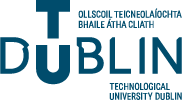 Appendix  A Bachelor of Arts in Social CareStudent Declaration for Practice PlacementThis form must be completed by the student prior to the commencement of placement. A copy is given to both the student’s programme tutor and practice placement supervisor upon the commencement of placement.Having studied the Introductory Placement Policy Handbook I commit to:Complying with the Bachelor of Arts in Social Care Code of Conduct and CORU Code of Professional Conduct and Ethics for Social Care Workers;Being physically, mentally, academically and emotionally prepared to undertake my placement*;Observe fully the organisation’s Safeguarding/Child Protection/Vulnerable Person’s policy and comply with other organisational policies and procedures;Respect the importance of professional boundaries and confidentiality (including my use of mobile phone and social media) in all aspects of the placement;Apply my awareness of current guidelines and legislation relating to candour and disclosure to my placement;Engage in tasks only for the benefit of the clients/young people/communities with whom I am working;Behaving in a professional manner and never behaving in a manner which will impact negatively upon my reputation, the profession or my placement practice;Being aware of the limits of my competence but in consultation with practice supervisor and programme tutor will develop new competencies, knowledge and understanding;Being open and honest with my programme tutor and placement supervisor on all aspects of the placement;Engaging fully in the supervisory process, to accept constructive feedback and to reflect critically on my practice;Be sensitive to and understanding of co-workers’ roles and responsibilities in the context of student placements;Participating in self-care and to disclose issues (such as illness, learning needs, other employment, caring commitments etc.), that may impact on my fitness to practice, to my programme tutor and practice placement supervisor;Notify the organisation promptly by phone call regarding illness or inability to attend and indicate when I will resume work;As agreed with the placement supervisor, make up time missed through illness;Provide a medical cert in the event of extended absences from placement;Comply with the organisation’s rules regarding such matters as the making and receiving of phone calls, social media, smoking etc.Name of Student (print): ---------------------------------------Signed: ----------------------------------------------------------Name of Placement Supervisor (print): ---------------------------------------Signed: ----------------------------------------------------------Name of Programme tutor (print): ---------------------------------------Signed: ---------------------------------------------------------- Date: ------------------------*In the case that I have concerns over any of the above I will agree an appropriate management of the situation with my programme tutor and placement supervisor where appropriate.Appendix BOutline of Pre-Placement Preparation Seminars for Introductory PlacementBachelor of Arts in Social CarePre-placement seminars are an integral part of the practice experience for students and include:Introduction to Placement in Year 1.First Aid Training (delivered onsite by external organisation) & Hep B vaccines (details given in class).Requirements to complete online Introduction to Children First training and e- learning exercises. Certs to be submitted to tutor prior to commencement of placement.Preparation for the Introductory Placement: CV and Placement Interview preparation,Introduction to and assessment of the CORU Code of Conduct and Professional Ethics for Social Care WorkersDeclaration of Fitness FormUnderstanding supervisionThe roles of the student, placement supervisor and tutor during introductory placementOverview of the introductory placement handbook, documentation, assessment forms,Student Proficiency Recording Booklet on placement.The visit by the programme tutorSetting clear learning goals for the Placement and meeting required proficienciesConfidentiality & DisclosuresSelf-care/ Support for student on placement and raising concernsInsurance for students on placementStudents are required to submit a learning agreement to their Tutor, which is signed by the practice placement supervisor and student upon commencement of placement.Appendix  C Bachelor of Arts in Social CareSupervision Log TemplateStudent Signature: ……………………………………………… Supervisor Signature: …………………………………………… Date for next Supervision Meeting: …………………………….Appendix DSUPERVISED PRACTICE LEARNING AGREEMENTBachelor of Arts in Social CareHaving read the Bachelor of Arts in Social Care Introductory Placement policy handbook issued by Technological University Dublin, Grangegorman campus, I commit to providing the experience described therein. I agree to meet the professional obligations to teach, train, and supervise and assesses	(name of student) on placement.Name & Address of Practice Placement AgencyName of Supervisor:   	Signature of Supervisor  	Signature of Student  	Date:For the purposes of the social care supervised practice placement the practice must be regarded as a teaching environment and the relationship with the student as a teaching relationship. The student should not be regarded as an extra worker.This form should be completed at the beginning of placement and returned by the student to his/her programme tutor.Student’s Name: Supervisor’s Name: Date:Tripartite MeetingAppendix EBachelor of Arts in Social CarePractice Placement Visitation 1 Form Year 1Bachelor of Arts in Social CarePractice Placement Visitation 2 Form Year 1Student’s Name:Supervisor’s Name:Date:Tripartite Meeting: Circle as appropriate:	2nd	3rd (if needed)Appendix FBachelor of Arts in Social Care Year 1Placement Attendance Record SheetStudent Name:	Hours to be Completed: 180Placement Supervisor:	Placement Agency:Student Signature: -------------------------------------------------------------Placement Supervisor Signature: -------------------------------------------------Programme Tutor Signature: --------------------------------------------------------------Date:Appendix G Bachelor of Arts in Social CareAbsence on Placement FormPlease list the date you were absent from placement. Please provide an explanation for the absence, identify documentation which supports your absence. Please tick the box to confirm your placement supervisor and programme tutor of your absence.Signature of Student: --------------------------------------------------------------Signature of Placement Supervisor: --------------------------------------------------------------Programme Tutor Signature: --------------------------------------------------------------Date:Appendix H Bachelor of Arts in Social CarePractice Placement Supervisor Feedback FormOur sincerest thanks to you and the team for the support and supervision you provided to our social care student during his/her placement. We really appreciate your time and contribution in supporting the students in their learning and development as social care workers.As a valued social care practice placement provider and member of the practice education team we value your feedback and suggestions on your experiences as a practice teacher to our students and hope you will take the opportunity to provide to feedback on your experience below. Please return this form to the relevant programme tutor.Name of Placement Supervisor: Organisation/Agency:Date:Please circleAll practice placement documentation was made available to me Yes	NoI received training, support and guidance from the education provider in helping mecomplete the required practice placement assessment documentation Yes	NoComments/Suggestions:The Practice Education Team communicated with me regularly in order to monitor the student’s development and progression during their practice placementYes No Comments/Suggestions:I was aware of the process to follow and who to contact if I had any issues, concerns or queries in relation to the student’s practice placementYes	NoComments/Suggestions:I found the visits from the practice placement tutor to be constructive in helping me perform my role as a practice placement supervisorYes	NoComments/Suggestions:I found the visits from the practice placement tutor to be constructive in helping support the student in their development and attaining the relevant standards of proficiencyYes	No Comments/Suggestions:Where appropriate please provide any feedback from service users in your agency as to the performance of the student during their placement or to the structure of the practice placement in generalAre there any other comments or suggestions you would like to make in relation to your experience this year of supervising a Bachelor of Arts in Social Care student on practice placement?Comments/Suggestions:Thank youAppendix IBachelor of Arts in Social Care Student Placement Feedback FormThis form should be completed by the student following the completion of his/her placement and returned to their programme tutorName of Student: Programme Year: Date:As a valued Bachelor of Arts in Social Care student we value your feedback and suggestions on your experiences as a social care on placement in order to help us continually monitor and evaluate the quality of our social care practice placements. Please complete the form below and return to your relevant year tutor.Please circleAll practice placement documentation was made available to me Yes	NoI received support and guidance and all relevant documentation from my programme tutor to help inform me of the relevant of expectations, policies and goals of my placementYes	No Comments/Suggestions:The pre-placement seminars helped inform me of the relevant of expectations, policies and goals of my placementYes	No Comments/Suggestions:My programme tutor was available to me and responded to me where necessary in relation to any queries or issues I had in relation to my practice placementYes	NoComments/Suggestions:I received regular supervision from my placement supervisor which was constructive in helping me develop my skills, knowledge and relevant proficiencies as a social care studentYes	NoComments/Suggestions:My placement supervisor was available to me and responded to me where necessary in relation to any queries or issues I had in relation to my practice placementYes	NoComments/Suggestions:I found the tripartite meetings with my programme tutor and placement supervisor to be constructive in helping me develop my skills, knowledge and relevant proficiencies as a social care studentYes	NoComments/Suggestions:I found my placement to be a positive learning experience which allowed me develop my knowledge, skills and competencies as relevant to social care practiceYes	No Comments/Suggestions:I would recommend this placement to other social care students at a similar stage of their social care education and training?Yes	NoComments/Suggestions:Are there any other comments or suggestions you would like to make in relation to your placement experience this year?Comments/Suggestions:Thank youAppendix JBachelor of Arts in Social Care Risk of Placement Failure Form:•This form is to be completed by the practice placement supervisor or programme tutor in discussion with the student.Using the form signifies that the student is at risk of failing their social care practice placementMeeting all of the objectives on the risk of failure form does not automatically ensure the placement will be passed.The student, placement supervisor, programme tutor and Head of School must be provided with copies of this form.Student Name:	Date: 	Issues of concern:1. 	2. 	3. 	Objectives to be achieved and by when:1. 	2. 	3. 	Name of Practice Supervisor: ------------------------------------------------Signature of Supervisor: ------------------------------------------------------Name of Programme tutor: ------------------------------------------------------Signature of Programme tutor: ------------------------------------------------------Name of Student: ------------------------------------------------------Signature of Student: ------------------------------------------------------	Date:Appendix KPlacement Intervention Write-UpProficiency/ies Met:  	Please detail here the research, planning, implementation and evaluation of a piece of work (intervention) conducted by you with a service user/group of services users during your first- year placement. Your placement supervisor MUST sign this report. Consider ‘what’ intervention would best suit this service user/s, ‘why’ this intervention is best suited in this instance and ‘how’ this intervention will be conducted.I	(name of student) confirm that I consulted with my placement supervisor regarding this intervention and applied the four headings of research, planning, implementation and evaluation (What, Why, How) to this intervention as part of the first-year placement.I	(name of supervisor) confirm that 	 (name of student) consulted with me regarding this intervention in advance of completing it and I am satisfied that he/she has satisfactorily completed this intervention as part of the first-year placement.Signed:		(Name of Supervisor)Date:	 	Signed:		(Name of Student)Date:	 	Signed:		(Year Tutor)Date:	 	Appendix LSCHOOL OF LANGUAGES, LAW AND SOCIAL SCIENCES BACHELOR OF ARTS IN SOCIAL CARE YEAR 1Introductory Practice PlacementStudent Proficiency Recording BookletStudent:	 (please print name)Placement Supervisor:	(please print name)Agency Name and Address: ---------------------------------------------------------------------------------------------------------------------------------------------------------------------------------------------Programme Tutor(please print name) ---------------------------------------------------------------Instructions:The student will complete this proficiency recording booklet throughout the duration of his/her placement giving examples and evidence of how they demonstrated meting the required proficiencies identified for professional practice placement 2. The booklet should be discussed during regular supervision meetings between the practice placement supervisor and student and will also be discussed during the placement visits by the visiting programme tutor. This booklet will inform the Practice Education team’s (practice placement supervisor and programme tutor) assessment of the student’s practice and will be referred to in the final assessment of the student’s performanceDomain 1: Professional Autonomy and AccountabilityThe student presents themselves as professional, autonomous and accountable social care workers. (Domain 1.1, 1.2, 1.3, 1.7, 1.9, 1.10, 1.11, 1.12, 1.15, 1.17, 1.18, 1.21, ProfessionalAutonomy and Accountability).The student is able to practice safely and effectively within the legal, ethical and practice boundaries of the profession, knowing their limitations and when to seek advice. (1.1, 1.2)Yes	NoEvidence/Performance Indicator that student has met this proficiency------------------------------------------------------------------------------------------------------------------------------------------------------------------------------------------------------------------------------------------------------------------The student has acted in the best interest of the service users exercising a professional duty of care. (1.3)Yes	NoEvidence/Performance Indicator that student has met this proficiency------------------------------------------------------------------------------------------------------------------------------------------------------------------------------------------------------------------------------------------------------------------The student understands what is required of them by the Registration Board and be familiar with the provisions of the current Code of Professional Conduct and Ethics for the profession issued by the Registration Board (1.7)Yes	NoEvidence/Performance Indicator that student has met this proficiency------------------------------------------------------------------------------------------------------------------------------------------------------------------------------------------------------------------------------------------------------------------The student understands the role of policies and systems to protect the health, safety, welfare, equality and dignity of service users, staff and volunteers. (1.9)Yes	NoEvidence/Performance Indicator that student has met this proficiency------------------------------------------------------------------------------------------------------------------------------------------------------------------------------------------------------------------------------------------------------------------The student demonstrates an understanding of the importance of confidentiality in the context of protecting service users and within the team setting, and is able to apply the limits of confidentiality in relation to child protection, vulnerable adults and elder abuse. (1.10, 1.11, 1.12)Yes	NoEvidence/Performance Indicator that student has met this proficiency------------------------------------------------------------------------------------------------------------------------------------------------------------------------------------------------------------------------------------------------------------------The student has gained informed consent to carry out assessments or interventions and has evidence that documents this consent. (1.15)Yes	NoEvidence/Performance Indicator that student has met this proficiency------------------------------------------------------------------------------------------------------------------------------------------------------------------------------------------------------------------------------------------------------------------The student demonstrates ability to take personal responsibility and professional accountability for one’s actions and be able to justify professional decisions made. (1.17)Yes	NoEvidence/Performance Indicator that student has met this proficiency------------------------------------------------------------------------------------------------------------------------------------------------------------------------------------------------------------------------------------------------------------------The student has shown the ability to organise oneself and manage workload in a professional manner. (1.18)Yes	NoEvidence/Performance Indicator that student has met this proficiency------------------------------------------------------------------------------------------------------------------------------------------------------------------------------------------------------------------------------------------------------------------The student is able to maintain professional boundaries with service users and has been able to manage any associated challenges. (1.21)Yes	NoEvidence/Performance Indicator that student has met this proficiency------------------------------------------------------------------------------------------------------------------------------------------------------------------------------------------------------------------------------------------------------------------Domain 2: Communication, Collaborative Practice and Team workingStudents present themselves competent social care workers capable of communicating in a professional manner and show evidence of their ability to work collaboratively in a team. (Domain 2.1 Communication, Collaborative Practice and Team Work)The student is able to communicate assessment and intervention options in a way that can be understood by the service user. (2.1)Yes	NoEvidence/Performance Indicator that student has met this proficiency------------------------------------------------------------------------------------------------------------------------------------------------------------------------------------------------------------------------------------------------------------------Domain 3: Safety, Quality & Intervention PlanningStudents practice safely as a qualified social care worker and demonstrate knowledge and understanding of the importance of the principles of safe practice and quality standards in social care practice and service delivery. (Domain 3.1, 3.2, 3.3, 3.6, 3.8, 3.9, 3.14 Safety & Quality).The student is able to gather all appropriate background information relevant to the service user’s health and social care needs in order to plan an appropriate intervention. (3.1)Yes	NoEvidence/Performance Indicator that student has met this proficiency------------------------------------------------------------------------------------------------------------------------------------------------------------------------------------------------------------------------------------------------------------------The student is able to determine and justify the selection of assessment techniques. The student can also implement record and evaluate a thorough, sensitive and detailed assessment or arrange for the appropriate assessment to be undertaken. (3.2, 3.3)Yes	NoEvidence/Performance Indicator that student has met this proficiency------------------------------------------------------------------------------------------------------------------------------------------------------------------------------------------------------------------------------------------------------------------The student has evaluated evidence informed intervention plans and set performance/ outcome measures including service users’ responses. The student has actively sought feedback from service uses and team members regarding assessments and intervention in order to revise intervention plans and demonstrated an understanding of the role of critically evaluating practice against evidence-based standards and implementing changes as necessary. (3.6, 3.8, 3.9)Yes	NoEvidence/Performance Indicator that student has met this proficiency------------------------------------------------------------------------------------------------------------------------------------------------------------------------------------------------------------------------------------------------------------------The student is able to establish safe environments for practice, which minimises risks to service users, those working with them and other service users. (3.14)Yes	NoEvidence/Performance Indicator that student has met this proficiency------------------------------------------------------------------------------------------------------------------------------------------------------------------------------------------------------------------------------------------------------------------Domain 5. Knowledge, skills and proficienciesStudent can demonstrate knowledge and understanding of the key theories, concepts and skills relevant to the practice of the social care worker. (Domain 5.1, 5.8, 5.11, 5.12, 5.19 Professional Knowledge Skills)The student demonstrates the ability to understand and utilise relevant theories and concepts of social care work in their practice with service users and professional colleagues. (5.1)Yes	NoEvidence/Performance Indicator that student has met this proficiency------------------------------------------------------------------------------------------------------------------------------------------------------------------------------------------------------------------------------------------------------------------The student understands the role and purpose of building relationships as a tool in the delivery of social care in this placement context. (5.8)Yes	NoEvidence/Performance Indicator that student has met this proficiency------------------------------------------------------------------------------------------------------------------------------------------------------------------------------------------------------------------------------------------------------------------The student is capable of adapting environments to enhance participation and engagement of service users and demonstrates the range of practice skills to meet the needs of the agency’s service users. (5.11, 5.12)Yes	NoEvidence/Performance Indicator that student has met this proficiency------------------------------------------------------------------------------------------------------------------------------------------------------------------------------------------------------------------------------------------------------------------The student demonstrates an understanding their own personal growth and development in order to engage in effective professional practice whilst developing the personal skills of self-care and self-awareness as a student on placement. (5.19)Yes	NoEvidence/Performance Indicator that student has met this proficiency------------------------------------------------------------------------------------------------------------------------------------------------------------------------------------------------------------------------------------------------------------------We confirm that:All proficiencies listed above have been achieved and evidenced	Yes	NoSigned:Practice Placement Supervisor: -------------------------------------------------- Date:   	Student: --------------------------------------------------Date:   	Programme Tutor: --------------------------------------------------Date:   	Appendix MTECHNOLOGICAL UNIVERSITY DUBLIN GRANGEGORMAN CAMPUSSCHOOL OF LANGUAGES, LAW AND SOCIAL SCIENCES BACHELOR OF ARTS IN SOCIAL CARE YEAR 1FINAL ASSESSMENT FORM FOR INTRODUCTORY PLACEMENTProgramme Tutors:Margaret Fingleton (01) 2205464 margaret.fingleton@tudublin.ieJudy McAvoy (01) 2205477 judy.mcavoy@tudublin.ieStudent:	 (please print name)Placement Supervisor:	(please print name)Agency Name and Address: ---------------------------------------------------------------------------------------------------------------------------------------------------------------------------------------------Programme Tutor(please print name) ---------------------------------------------------------------Instructions:This assessment form will be completed and signed by the student, the placement supervisor and the Programme tutor. Further details on completing the form can be found in the accompanying Practice Placement Policy Handbook.Student Performance on Placement (Comments): 	Any Other Comments:    	Signed:Practice Placement Supervisor: -------------------------------------------------- Date:   	Student: --------------------------------------------------Date:	 	Programme Tutor: --------------------------------------------------Date:	 	Thank you for facilitating this placement, your time and efforts are greatly appreciated.Introductory Placement Policy Handbook – Year 1Bachelor of Arts in Social Care TU996School of Social Sciences, Law and Education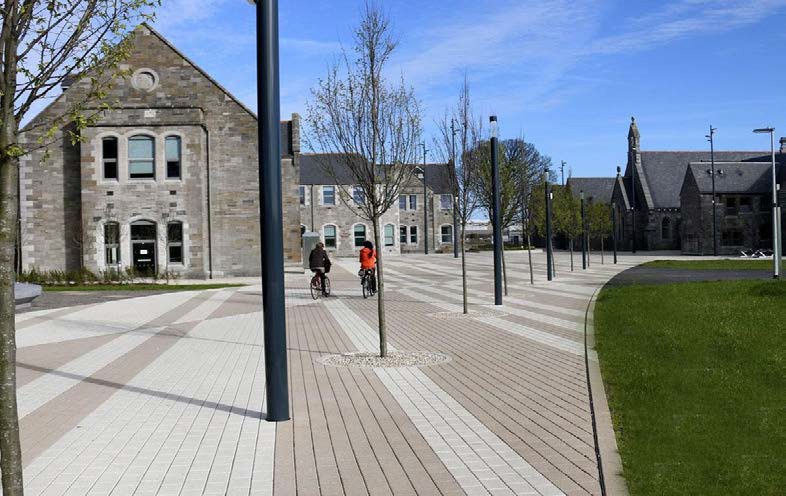 Academic Year 2023-24This course is approved by CORUSupervision is forSupervision is not forMonitoring the quality of workA telling offReviewing and planning workCounsellingReflecting on what is done and how to do it (task and process)Something to do only when problems ariseExploring and expressing issues brought upby workSomething to do when nothing is happeningChallenging the student constructivelyA test or examinationBeing proactive rather than reactiveA grievance sessionStudent’s NamePlacement Supervisor’s NameDate of Supervision MeetingActions completed from previous meetingIssues Discussed/ Proficiencies met thus farAny actions agreed (time scales and person responsible). Future learning goals and proficiencies for student to evidence and plan to meet these goalsCriteriaCommentsInductionHas the student received induction to the agency? Has the student read the relevant documentation in order to help complete his/her placement?How has the student settled into the agency?Y	NGoal settingHas the student and supervisor agreed the set goals for placement and completed the placement learning agreement?Has a schedule for regular formal supervision been agreed?What plans does the student have in place in order to meet their learning goals? How will these plans be supported by the placement supervisor?Knowledge of the work and purpose of placementagency?Engagement and InitiativeHow well has the student engaged with service users?How well has the student engaged with the staff team and other relevant professionals?Ability to demonstrate initiative thus far in placement?Ability to ask questions and show interest in thework of the agency?Placement Documentation and Report FormsHas the student and practice placement supervisor read through assessment forms?Has the supervisor read the guidance document on completing the assessment form and assessing the student’s ability to meet the required proficiencies? Has the student, supervisor and programme tutor read through the placement assessment form at this meeting and opportunities made available to the student or supervisor to ask questions in relation assessing the required proficiencies or the placementdocumentation?Does the supervisor or student have any queries in relation to completion of the placement assessment forms or placement documentation?Goals and Proficiencies to be focused on for the remainder of placementWhat skills and proficiencies has the student demonstrated so far?What skills and proficiencies does the student need to focus prior to the next programme tutor visit?Are there any areas of support required by the student or placement supervisor before the next placement visit?Are the student and supervisor assured that they can contact the programme tutor at any stage with any queries or issues should they arise prior to the next placement visit?FeedbackHave service users in the agency offered any feedback or commentary on the student’s performance on placement?Does the onsite practice educator have any feedback in relation the structure or management of the placement?How does the student feel they are progressing thus far on placement?Feedback from the student on the opportunities available to meet the required standards of proficiency.CriteriaCommentsPreparationStudent’s Preparation for the tripartite meetings Supervision contract signed?Ability to answer questions asked?LearningAbility to feedback learning experiencesAbility to describe the service Main learning areas to date?Knowledge of skill development through placement?Theory to PracticeCapacity to reflect on and analyse professional work/link theory to practiceAbility to link theory to practice from a variety of subject areas?Ability to give concrete examples?ReflectionAbility to identify further learning needsAbility to identify strengthsHow student has reflected on learning experiences? Areas for further developmentAbility to identify future learning goals?Any learning goals students will have met for next visit?Ability to reflect on why learning goals have not beenmet (if relevant)Placement Documentation and Report FormsHave student and practice placement supervisor read through assessment forms?Are these being addressed in supervision?Does the supervisor or student have any queries inrelation to completion of assessment forms or placement documentation?Progression of StudentWhat proficiencies is the student currently meeting? Have these been evidenced in the placement assessment report form by the supervisor andproficiency recording booklet by the student?What goals and proficiencies does the student need to focus on achieving for the remainder of placement?Evidence on building of skills and proficiencies during placementIs the student progressing towards passing placement and meeting all the required proficiencies?FeedbackSince the first visit, have service users in the agency offered any feedback or commentary on the student’s overall performance on placement?How does the student feel this placement site has contributed to their learning and development?Does the onsite practice educator have any suggestions in relation improving structure or management of the placement?DateHoursDateHoursTotalStudent NameStudent NumberDate(s) of absenceNumber of hours/days missedReason for absenceDocumentation to support absenceDid you contact your placement supervisor or agency?Did you contact your programme tutor?Research (What reading and research has informed this piece of work?)Planning (What, Why, How)Implementation (How)EvaluationLearning Outcomes (LO): Introductory PlacementLearning Outcomes (LO): Introductory PlacementOn Completion of this module, the learner will be able to.On Completion of this module, the learner will be able to.1Be able to practise safely and effectively within the legal, ethical and practice boundaries of the profession including gaining informed consent. (Domain 1.1,1.15 Professional Autonomy and Accountability; Domain 5.1 Professional Knowledge and Skills)2Be able to identify the limits of their practice and know when to seek advice and additional expertise or refer to another professional. Students will also be able to engage in professional development in order to enhance their self- awareness and self-care skills. (Domain 1.2, 1.18 Professional Autonomy and Accountability; Domain 5.19 Professional Knowledge and Skills)3Be able to act in the best interests of service users at all times with due regard to their will and preference and in line with agency policies. (Domain 1.3,1.9 Professional Autonomy and Accountability)4Understand the requirements of the Social Care Workers Registration Board; be introduced to ethics and the role of Continuing Professional Development (CPD). (Domain 1.7 Professional Autonomy and Accountability)5Understand and respect confidentiality of service users and use information only for the purpose for which it was given within the context of a team setting.Understand and be able to apply the limits of the concept of confidentiality.(Domain 1.10, 1.11, 1.12. Professional Autonomy and Accountability).6Understand the role of building relationships as a professional tool and recognise personal responsibility and professional accountability for one’s actions and be able to justify professional decisions made. (Domain 1.17, 1.21 Professional Autonomy and Accountability; Domain 5.8 Professional Knowledge and Skills)7Demonstrate knowledge of infection prevention and control, and help establish a safe environment for service users and those who work with them.(Domain 3.14 Safety and Quality)8Gather appropriate and relevant information in order to select, evaluate and revise assessment techniques as part of their intervention with a service user. (Domain 2.1 Communication, Collaborative Practice and Team Working; Domain 3.1, 3.2, 3.3, 3.6, 3.8, 3.9 Safety & Quality; Domain 5.11, 5.12 Professional Knowledge and Skills)We confirm that:All learning outcomes and CORU proficiencies outlined in Appendix L have been achieved and evidenced by this student while on introductory placement:YesNoThe student has completed 180 hours of supervised placementYesNoThe student has successfully passed the placementYesNo